Publicado en Cogolludo-Guadalajara el 09/06/2021 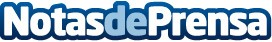 Con la llegada del buen tiempo y el fin del estado de alarma Cogolludo recupera la actividad turísticaPara impulsar el turismo de la comarca, Ýñigo Míguez apuesta por ofrecer a sus clientes nuevas experiencias, sensoriales y culturales, en el antiguo Convento de los Carmelitas Descalzos de Cogolludo, donde el enoturismo comparte protagonismo con el arteDatos de contacto:Javier Bravo606411053Nota de prensa publicada en: https://www.notasdeprensa.es/con-la-llegada-del-buen-tiempo-y-el-fin-del Categorias: Gastronomía Viaje Castilla La Mancha Entretenimiento Turismo Industria Alimentaria http://www.notasdeprensa.es